Home of the Taipans 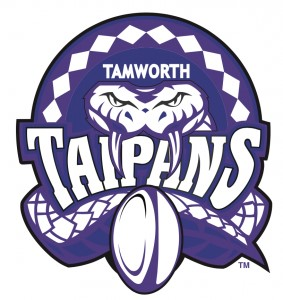 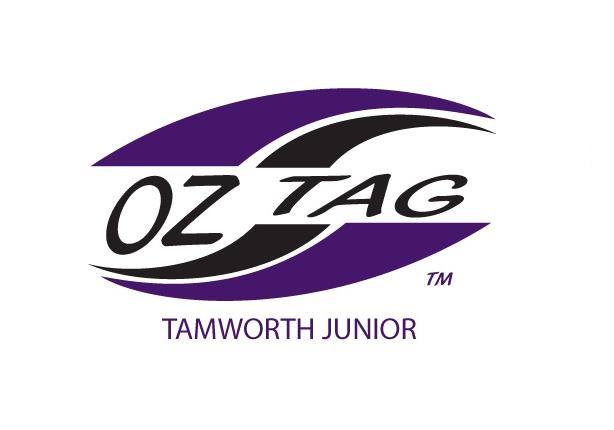 TAMWORTH OZTAG JUNIORS COMPETITION TERM 1 2024.VENUE: Plain Street Playing Fields, Tamworth.8-week competition - 6 rounds + 2 weeks finals.  * No wet weather rounds.Everyone will play week 7 e.g. Semi finalists & 5th v 6th, 7th v 8th etc. So, all teams will play at least 7 games. (subject to weather)Information/Shorts/Tights afternoon Wednesday 31st Jan 4.30pm – 6pm.Avoid the rush on our first night. Come down and purchase your shorts/tights.  If you need help with registration or just have a question come down and say hello.VENUE: Plain St, Playing FieldsCompetition Start: Primary – Wednesday 7th February - Wednesday 27th MarchGame times:  First time slot will be 4.00pm and 2nd timeslot 4.40pm Games are 35 minutes. High School - Thursday 8th February - Thursday 28th MarchGame times:  First time slot will be 4.45pm 2nd timeslot 5.25pm Games are 35 minutes. Registration: $75 per player ($50.00 rego for MiniTag)Registration will be online.  If you still have an Active Kids Voucher you can use it and pay the difference. (current AKV expire 31st Jan 2024)Registration fee must be paid before players can take the field. Shorts $30 tights $35 Sublimated shorts $45 Tights $50 Sizes are based on 22, 24,26,28,30, etc and 6, 8, 10, xs, s, m, l, etc.Players must wear shorts from Oztag Equipment Supplies (OES).DivisionsGirls    8’s, 10’s, 12’s, Boys   8’s, 10’s, 12’s,Mixed 14’s,16’s, 18’s. (you can only have 4 boys maximum on the field at anytime)USE THIS LINK FOR THE REGISTRATION PLATFORM FIXI.https://sportfix.net/TamworthJuniorOztag  (If link doesn’t work copy & paste in browser)Forming a team. The best way is to have a manager create the team on the Fixi rego platform.  You’ll be given a code to pass onto your players so they can complete the registration process.  Players must pay at this time or the registration will not be accepted.Paying by Active Kids Voucher (current AKV expire 31st Jan 2024)You’ll have the payment option of using an AKV and paying the balance by credit card.Paying by credit card.Rego is $75 with no platform fee.  Individual players.  If signing up as an individual or with a friend or two then you will access the rego platform & sign up in the Indies team for that age.Go to fixi online registration using the link.  https://sportfix.net/TamworthJuniorOztag Join teamFill in form using code for the Indies team in your age. Eg Indies 8’sComplete & pay.You will now be in a team created by similar individuals joining.  If you have a friend have them do the same process to be in the same team.INDIVIDUAL PLAYER CODES FOR REGISTRATIONUse the following code for your selected division in the Fixi platform.  Copy & Paste where it asks for your team code.MiniTag	cm3869785vhc ($50.00 rego for MiniTag)Girls Under 8’s	cm386973e2hiUnder 10’s	cm386975hzndUnder 12’s	cm3869770sfnBoys Under 8’s	cm386972gbcmUnder 10’s	cm386974zrg1Under 12’s	cm386976nkiuHigh SchoolUnder 14’s	cm386969icooUnder 16’s	cm386970l5fnUnder 18’s	cm3869715b40Website: www.tamworthjuniors.oztag.com.au Facebook: Tamworth Oztag - JuniorsInstagram: tamworthoztagjuniors  Email: tamworthjuniors@oztag.com.au